Joseph's Crossword PuzzleAcross                                        Down4. What Jacob gave Joseph                     1. Joseph’s father6. Ruler of Egypt                             2. A hungry time, when 7. Joseph's oldest brother                       there is no food8. Mother of the other 10 brothers            3. Sold as a slave to the9. Number of Jacob's sons                        Egyptians11. Nation named for Jacob                    5. The youngest brother                                              6. Bought Joseph as slave                                              7. Mother of Joseph and                                                  Benjamin                                              10.The land of pyramids                                                  and the Nile River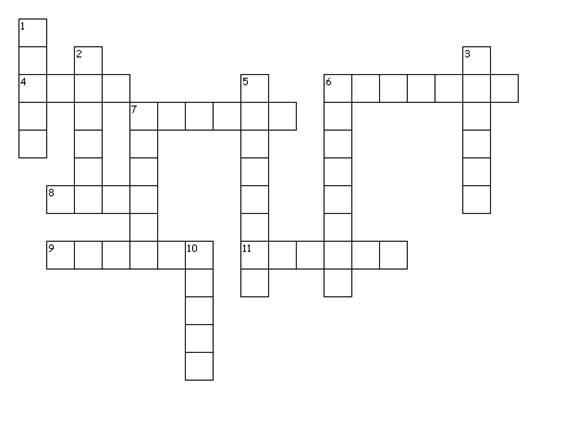 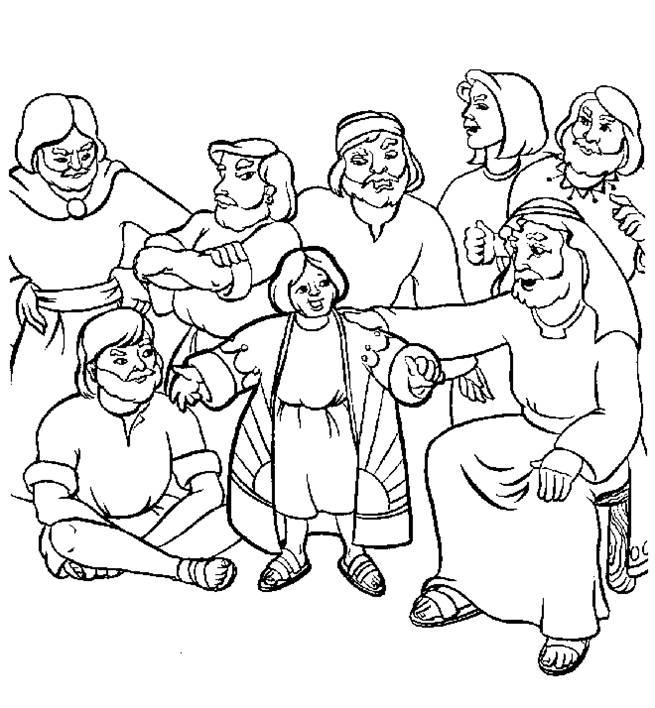 